ZÁPISNICA Z VYHODNOTENIA PONÚK – AZápisnica z vyhodnotenia požiadaviek na predmet zákazky č. 5v postupe zadávania zákazky podľa Zákona č. 343/2015 Z. z. o verejnom obstarávaní a o zmene a doplnení niektorých zákonov v znení neskorších predpisov (ďalej len „Zákon“)Názov zákazky:	Zabezpečenie odberu, prepravy a zneškodňovania zdravotníckeho odpaduReferenčné číslo:	435982Verejný obstarávateľ:	Univerzitná nemocnica Bratislava, 	Pažítková 4, BratislavaPostup zadávania zákazky:	Nadlimitná zákazka Dátum a čas:	02.08.2023Prítomní: 	podľa prezenčnej listiny, ktorá je prílohou tejto zápisniceZ dôvodu vylúčenia ponuky spol. SLOVbiz s. r. o., Stará Vajnorská 37, 831 04 Bratislava, v častiach 1,2 a 3 zákazky: „Zabezpečenie odberu, prepravy a zneškodňovania zdravotníckeho odpadu“ pre časti zákazky: Časť 1 - Zabezpečenie odberu, prepravy a zneškodňovania zdravotníckeho odpadu pre Nemocnicu sv. Cyrila a Metoda, Antolská 11, 851 07 Bratislava Časť 2 - Zabezpečenie odberu, prepravy a zneškodňovania zdravotníckeho odpadu pre Nemocnicu akad. L. Dérera, Limbová 5, 833 05 Bratislava Časť 3 - Zabezpečenie odberu, prepravy a zneškodňovania zdravotníckeho odpadu pre Nemocnicu Ružinov, Ružinovská 6, 826 06 Bratislava, komisia pokračovala posudzovaním ponuky uchádzača AGB ekoservis s.r.o., Pražská 2, 040 11 Košice, ktorá sa hodnotila ako ďalšia ponuka v poradí vo všetkých troch častiach zákazky.Vyhodnotenie ponúk sa uskutočnilo podľa § 66 ods. 7 Zákona tak, že komisia vyhodnotí splnenie podmienok účasti podľa § 40 Zákona po vyhodnotení ponúk podľa § 53 Zákona.Zoznam uchádzačov, ktorí predložili ponuku v lehote na predkladanie ponúk a ich návrhy na plnenie jediného kritéria na vyhodnotenie ponúk – cena:Časť 1Časť 2Časť 3**Na základe vysvetlenia uchádzača Sale, a.s. z dňa 21.2.2022.Poradie ponúk uchádzačov:Časť 1Časť 2Časť 3**Na základe vysvetlenia uchádzača Sale, a.s. z dňa 21.2.2022.Poradie ponúk po vylúčení ponúk z dôvodu nesplnenia požadovaných podmienok:Časť 1Časť 2Časť 3V súlade s § 53 ods. 1 Zákona komisia začala vyhodnocovať ponuky z hľadiska splnenia požiadaviek verejného obstarávateľa na predmet zákazky pre každú časť 1-3 zákazky osobitne.Vyhodnocovaním predložených dokumentov ponuky z hľadiska splnenia požiadaviek verejného obstarávateľa na predmet zákazky zistila komisia nasledovné:Časť 1:1.	Uchádzač AGB ekoservis s.r.o. predložil ponuku v stanovenej lehote a požadovaným spôsobom. Ponuka nebola zašifrovaná. V ponuke predložil všetky nižšie uvedené relevantné dokumenty v zmysle bodu 16.1 Súťažných podkladov a Prílohy č. 3 tejto zápisnice:Všeobecné informácie o uchádzačovi - Príloha č. 1 SPNávrh na plnenie kritéria - Príloha č. 2 SPVyhlásenie uchádzača o subdodávkach - Príloha č. 3 SP (subdodávateľské zmluvy)Čestné vyhlásenie uchádzača so zmluvnými podmienkami súťaže - Príloha č. 6 SPDoklady na preukázanie splnenia predmetu zákazky (platné povolenia--rozhodnutia na predmetnú činnosť uchádzača aj subdodávateľov)Uchádzač pri realizácii zákazky bude využívať subdodávateľov s ktorými má      uzatvorené subdodávateľské zmluvy.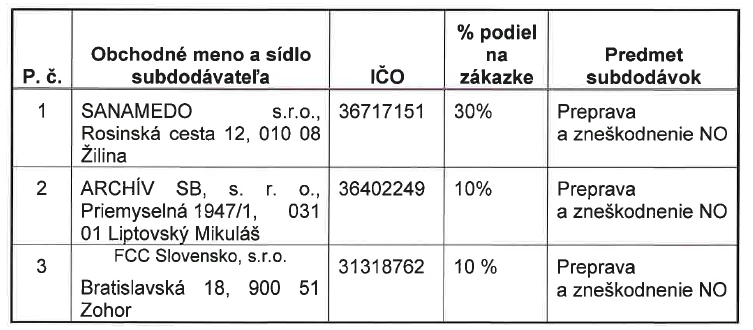 Komisia skonštatovala, že doklady a dokumenty v ponuke uchádzača AGB ekoservis s.r.o. boli predložené v súlade s požiadavkami verejného obstarávateľa.Časť 2:1. Uchádzač AGB ekoservis s.r.o. predložil ponuku v stanovenej lehote a požadovaným spôsobom. Ponuka nebola zašifrovaná. V ponuke predložil všetky nižšie uvedené relevantné dokumenty v zmysle bodu 16.1 Súťažných podkladov a Prílohy č. 3 tejto zápisnice:Všeobecné informácie o uchádzačovi - Príloha č. 1 SPNávrh na plnenie kritéria - Príloha č. 2 SPVyhlásenie uchádzača o subdodávkach - Príloha č. 3 SP (subdodávateľské zmluvy)Čestné vyhlásenie uchádzača so zmluvnými podmienkami súťaže - Príloha č. 6 SPDoklady na preukázanie splnenia predmetu zákazky (platné povolenia--rozhodnutia na predmetnú činnosť uchádzača aj subdodávateľov)Uchádzač pri realizácii zákazky bude využívať subdodávateľov s ktorými má      uzatvorené subdodávateľské zmluvy.Komisia skonštatovala, že doklady a dokumenty v ponuke uchádzača AGB ekoservis s.r.o. boli predložené v súlade s požiadavkami verejného obstarávateľa.Časť 3:2. Uchádzač AGB ekoservis s.r.o. predložil ponuku v stanovenej lehote a požadovaným spôsobom. Ponuka nebola zašifrovaná. V ponuke predložil všetky nižšie uvedené relevantné dokumenty v zmysle bodu 16.1 Súťažných podkladov a Prílohy č. 3 tejto zápisnice:Všeobecné informácie o uchádzačovi - Príloha č. 1 SPNávrh na plnenie kritéria - Príloha č. 2 SPVyhlásenie uchádzača o subdodávkach - Príloha č. 3 SP (subdodávateľské zmluvy)Čestné vyhlásenie uchádzača so zmluvnými podmienkami súťaže - Príloha č. 6 SPDoklady na preukázanie splnenia predmetu zákazky (platné povolenia--rozhodnutia na predmetnú činnosť uchádzača aj subdodávateľov)Uchádzač pri realizácii zákazky bude využívať subdodávateľov s ktorými má      uzatvorené subdodávateľské zmluvy.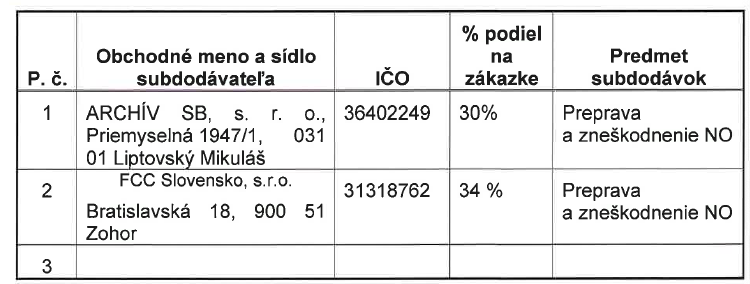 Komisia skonštatovala, že doklady a dokumenty v ponuke uchádzača AGB ekoservis s.r.o. boli predložené v súlade s požiadavkami verejného obstarávateľa.Komisia bude pokračovať vyhodnotením splnenia podmienok účasti u uchádzačov, ktorí sa umiestnili na prvom mieste v poradí v rámci každej časti zákazky.Výhrady členov komisie:	bez výhradBratislava, 02.08.2023Zapísala: JUDr. Mgr. Miriam SLOBODNÍKOVÁ, PhD. - Člen komisie na vyhodnotenie ponúk bez práva vyhodnocovať				    ..................................................................So znením zápisnice súhlasí:Mgr. Eugen Balog - Člen komisie na vyhodnotenie ponúk s právom vyhodnocovať	..............................................................Ing. Tomáš Vlna - Člen komisie na vyhodnotenie ponúk s právom vyhodnocovať		     ..............................................................Roman Haršány - Člen komisie na vyhodnotenie ponúk s právom vyhodnocovať	..............................................................Prílohy:Prezenčná listinaČestné vyhlásenia členov komisiePožiadavky verejného obstarávateľa na predmet zákazkyZoznamy dokumentov  ponúk uchádzačovPríloha č. 1k zápisnici z vyhodnotenia ponúk1. Prezenčná listina – komisiaNázov zákazky:	Zabezpečenie odberu, prepravy a zneškodňovania zdravotníckeho odpaduReferenčné číslo:	435982Verejný obstarávateľ:	Univerzitná nemocnica Bratislava, 	Pažítková 4, BratislavaDátum:			02.08.2023Členovia komisie s právom vyhodnocovať:Členovia komisie bez práva vyhodnocovať:P. č.Názov uchádzačaSídloIČOCelková cena v EUR  s DPH*1.AGB ekoservis s.r.o.Pražská 2, 040 11 Košice361825082 807 145,262.SLOVbiz s.r.o.Stará Vajnorská 37, 83104 Bratislava479021242 552 327,28Ponuka vylúčená*kritérium: najnižšia celková cena za celý predmet zákazky v eurách s DPH*kritérium: najnižšia celková cena za celý predmet zákazky v eurách s DPH*kritérium: najnižšia celková cena za celý predmet zákazky v eurách s DPH*kritérium: najnižšia celková cena za celý predmet zákazky v eurách s DPH*kritérium: najnižšia celková cena za celý predmet zákazky v eurách s DPHP. č.Názov uchádzačaSídloIČOCelková cena v EUR  s DPH*1.AGB ekoservis s.r.o.Pražská 2, 040 11 Košice361825082 537 618,162.SLOVbiz s.r.o.Stará Vajnorská 37, 83104 Bratislava479021242 148 750,00Ponuka vylúčená*kritérium: najnižšia celková cena za celý predmet zákazky v eurách s DPH*kritérium: najnižšia celková cena za celý predmet zákazky v eurách s DPH*kritérium: najnižšia celková cena za celý predmet zákazky v eurách s DPH*kritérium: najnižšia celková cena za celý predmet zákazky v eurách s DPH*kritérium: najnižšia celková cena za celý predmet zákazky v eurách s DPHP. č.Názov uchádzačaSídloIČOCelková cena v EUR  s DPH*1.Sale, a.s.Cukrová 14, 81108 Bratislava47743336   1 093 356,00 **Ponuka vylúčená2.AGB ekoservis s.r.o.Pražská 2, 040 11 Košice361825081 339 670,643.SLOVbiz s.r.o.Stará Vajnorská 37, 83104 Bratislava479021241 228 611,60Ponuka vylúčená*kritérium: najnižšia celková cena za celý predmet zákazky v eurách s DPH*kritérium: najnižšia celková cena za celý predmet zákazky v eurách s DPH*kritérium: najnižšia celková cena za celý predmet zákazky v eurách s DPH*kritérium: najnižšia celková cena za celý predmet zákazky v eurách s DPH*kritérium: najnižšia celková cena za celý predmet zákazky v eurách s DPHP. č.Názov uchádzačaSídloIČOCelková cena v EUR  s DPH*1.SLOVbiz s.r.o.Stará Vajnorská 37, 83104 Bratislava479021242 552 327,282.AGB ekoservis s.r.o.Pražská 2, 040 11 Košice361825082 807 145,26*kritérium: najnižšia celková cena za celý predmet zákazky v eurách s DPH*kritérium: najnižšia celková cena za celý predmet zákazky v eurách s DPH*kritérium: najnižšia celková cena za celý predmet zákazky v eurách s DPH*kritérium: najnižšia celková cena za celý predmet zákazky v eurách s DPH*kritérium: najnižšia celková cena za celý predmet zákazky v eurách s DPHP. č.Názov uchádzačaSídloIČOCelková cena v EUR  s DPH*1.SLOVbiz s.r.o.Stará Vajnorská 37, 83104 Bratislava479021242 148 750,002.AGB ekoservis s.r.o.Pražská 2, 040 11 Košice361825082 537 618,16*kritérium: najnižšia celková cena za celý predmet zákazky v eurách s DPH*kritérium: najnižšia celková cena za celý predmet zákazky v eurách s DPH*kritérium: najnižšia celková cena za celý predmet zákazky v eurách s DPH*kritérium: najnižšia celková cena za celý predmet zákazky v eurách s DPH*kritérium: najnižšia celková cena za celý predmet zákazky v eurách s DPHP. č.Názov uchádzačaSídloIČOCelková cena v EUR  s DPH*1.Sale, a.s.Cukrová 14, 81108 Bratislava47743336   1 093 356,00**2.SLOVbiz s.r.o.Stará Vajnorská 37, 83104 Bratislava479021241 228 611,603.AGB ekoservis s.r.o.Pražská 2, 040 11 Košice361825081 339 670,64*kritérium: najnižšia celková cena za celý predmet zákazky v eurách s DPH*kritérium: najnižšia celková cena za celý predmet zákazky v eurách s DPH*kritérium: najnižšia celková cena za celý predmet zákazky v eurách s DPH*kritérium: najnižšia celková cena za celý predmet zákazky v eurách s DPH*kritérium: najnižšia celková cena za celý predmet zákazky v eurách s DPHP. č.Názov uchádzačaSídloIČOCelková cena v EUR  s DPH*1.AGB ekoservis s.r.o.Pražská 2, 040 11 Košice361825082 807 145,26*kritérium: najnižšia celková cena za celý predmet zákazky v eurách s DPH*kritérium: najnižšia celková cena za celý predmet zákazky v eurách s DPH*kritérium: najnižšia celková cena za celý predmet zákazky v eurách s DPH*kritérium: najnižšia celková cena za celý predmet zákazky v eurách s DPH*kritérium: najnižšia celková cena za celý predmet zákazky v eurách s DPHP. č.Názov uchádzačaSídloIČOCelková cena v EUR  s DPH*1.AGB ekoservis s.r.o.Pražská 2, 040 11 Košice361825082 537 618,16*kritérium: najnižšia celková cena za celý predmet zákazky v eurách s DPH*kritérium: najnižšia celková cena za celý predmet zákazky v eurách s DPH*kritérium: najnižšia celková cena za celý predmet zákazky v eurách s DPH*kritérium: najnižšia celková cena za celý predmet zákazky v eurách s DPH*kritérium: najnižšia celková cena za celý predmet zákazky v eurách s DPHP. č.Názov uchádzačaSídloIČOCelková cena v EUR  s DPH*1.AGB ekoservis s.r.o.Pražská 2, 040 11 Košice361825081 339 670,64*kritérium: najnižšia celková cena za celý predmet zákazky v eurách s DPH*kritérium: najnižšia celková cena za celý predmet zákazky v eurách s DPH*kritérium: najnižšia celková cena za celý predmet zákazky v eurách s DPH*kritérium: najnižšia celková cena za celý predmet zákazky v eurách s DPH*kritérium: najnižšia celková cena za celý predmet zákazky v eurách s DPHP. č.Meno a priezviskoPodpis1.Mgr. Eugen Balog2.Ing. Tomáš Vlna3.Roman HaršányP. č.Meno a priezviskoPodpis1JUDr. Mgr. Miriam SLOBODNÍKOVÁ, PhD.